80% вчителів мають вищу та першу кваліфікаційні категорії. Результати  моніторингу показали, що педагогічний колектив спроможний розв’язувати поставлені перед школою завдання в підвищенні якості освіти.  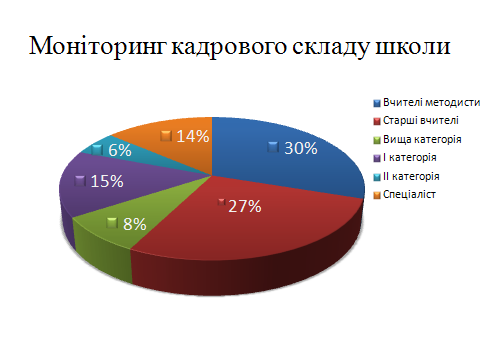 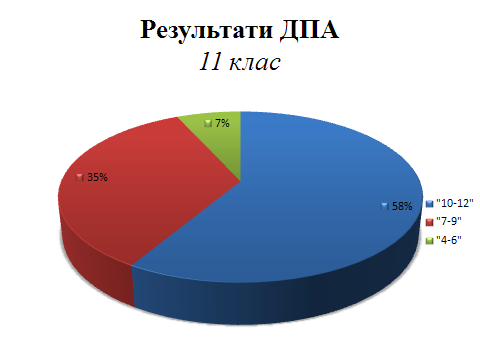 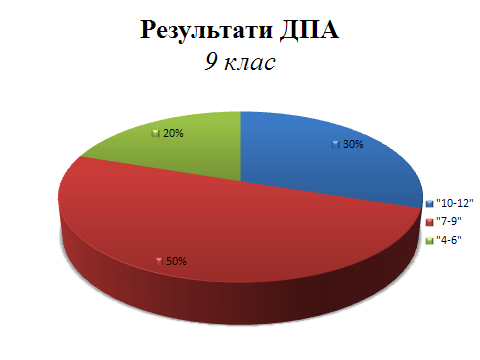 Моніторинг участі школярів в учнівських олімпіадахОдним із важливих показників педагогічної майстерності  вчителів є результативність участі  учнів школи в у всіх етапах Всеукраїнських предметних олімпіад. Учні школи займають призові місця у ІІ, ІІІ та ІУ етапах. Брали участь у відбіркових змаганнях для участі у Всесвітній олімпіаді з хімії. (рис.2.25)                                                                                            2012 -  2013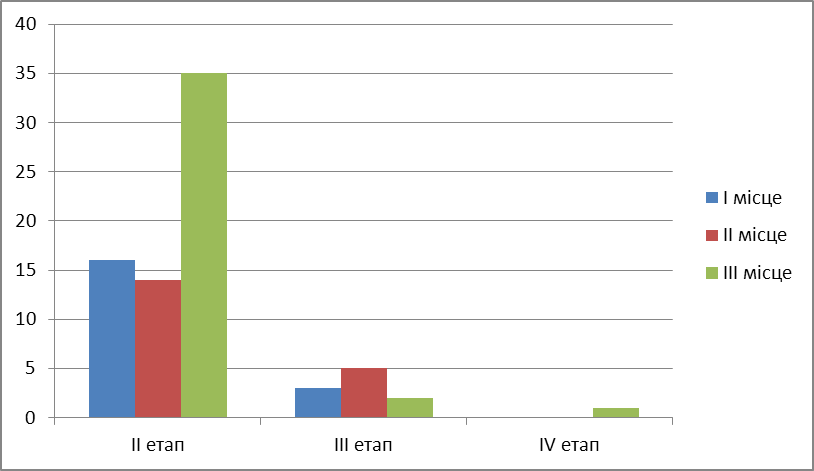 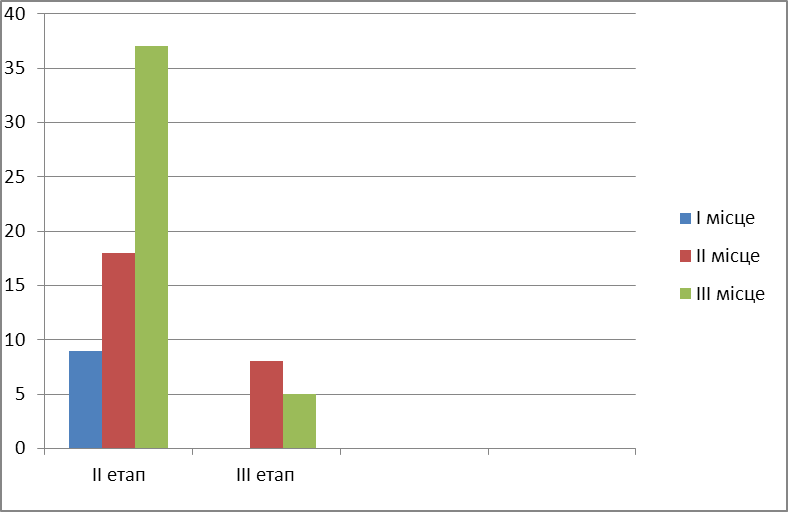 